ProcessFellowships applications open two years before start dateApplications Open			JanuaryApplications Close			AugustShort List				SeptemberInterviews				OctoberSelection Complete			NovemberNotification				DecemberStart Date				August		18 months laterCheck ListComplete the application form in full (typed only)Cover letter – why you are applying for this fellowship and your intended career pathway (400 words)Publication document – complete the publication document only for publications with a DOIAttach an up-to-date CV that includes  Appointments heldClinical experienceResearch experienceAcademic achievementsGeneral interestsPassport photograph  Provide a copy of your International English Language Testing System (IELTS) / Occupational English Test (OET) results or evidence that your entire Secondary and Tertiary education was completed in English.Please note: that secondary education results are only accepted from the UK, Ireland, Canada, USA, New Zealand and South Africa.  All doctors who have completed their secondary education in any other country must provide current IELTS results, Academic module, with minimum band scores of 7 in every category. Copy of original medical degreeEnsure that three references are either attached or forwarded directly. The references must indicate support for a Fellowship in Paediatric Orthopaedcs at the Royal Childrens Hospital, Melbourne and be no more than a few months old at time of application.Application AssessmentYou must apply up to two years in advance for Fellowship positionsEmail confirmation of receipt of application will be givenShort listing for interviews in SeptemberNo application will be processed if incompletePlease submit your application to Assoc Prof Leo DonnanOrthopaedic Fellowship DirectorThe Royal Children’s HospitalFlemington Road, Parkville VIC 3052Tel: 61 3 9345 5450Fax: 61 3 9345 5447Email: cvetanka.bogoeska@rch.org.auRCH Orthopaedics Clinical Fellowship Application FormGeneral Information			Cover LetterResearchTab for more rowsRoyal Children’s Hospital, MelbourneDepartment of OrthopaedicsClinical Fellowship Application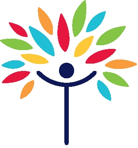 NameE-mail AddressDate of Birth (dd/mm/yyyy)Sex (M/F)NationalityIELTS/OET Band (if Primary medical degree not in English)Dates Available for Fellowship1st August 20___1st August 20___DurationTwelve MonthsSub-specialty Interest(s)please indicate preference order   ___   Neuromuscular   ___   Limb Reconstruction and Oncology   ___   Spinal Deformity   ___   Adolescent Hip and Sports Current EmploymentDetails of Referee 1NameEmail AddressDetails of Referee 2NameEmail AddressDetails of Referee 3NameEmail AddressYearReferenceDOI